В диссертационный совет представляются следующие документы:1) заявление на имя председателя Диссертационного совета о приеме к защите (Приложение 2)2) отзывы отечественного и зарубежного научных консультантов;3) положительное заключение расширенного заседания кафедры и (или) структурного подразделения, рецензии внутренних рецензентов, лист согласования;4) диссертация в твердом переплете и на электронном носителе (CD-диске);5) список научных трудов и их копии (2 экземпляра) (Приложение 3);6) аннотация на 3-х языках (государственном, русском и английском) объемом не менее 1 печатного листа (в бумажном и электронном (PDF формате));7) акт внедрения;8) личный листок по учету кадров;9) сведения о написании фамилии, имени и отчества (при его наличии) на казахском, русском и английском языках;10) копия транскрипта об освоении профессиональной учебной программы докторантуры;11) сведения о докторанте по форме (Приложение 4).Приложение 2 к Положению о Диссертационном совете Председателю Диссертационного совета по защите докторских диссертаций на присуждение степени доктора философии (PhD), доктора по профилю на 20___год _____________________________(шифр диссертационного совета) на базе __________________________________________________(название организации, на базе которой создан диссертационный совет) от _________________________________ (фамилия, имя, отчество)Заявление* Прошу принять к рассмотрению и защите мою диссертацию на тему________________________________________________________________(название диссертации)на соискание степени доктора (философии (PhD) / доктора по профилю) по специальности________________________________________ (отрасль науки)Защита работы проводится впервые (повторно). Соглас (ен) - (на) на включение моих персональных данных в аттестационное дело и их дальнейшую обработку. Подтверждаю, что все представляемые к защите данные и результаты являются подлинными и оригинальными и, кроме специально оговоренных случаев, получены мною лично.Число, подпись.* Заявление соискателя пишется от рукиПриложение 3 к Положению о Диссертационном совете СПИСОК научных и учебно-методических трудов докторанта________________________________________________________(наименование Вуза)________________________________________________(Ф.И.О.)Примечание: К списку научных опубликованных трудов должны быть приложены копии публикацийПриложение 4к Положению оДиссертационном советеСведения о докторанте      ________________________________________________________________
                         (фамилия, имя, отчество (при его наличии))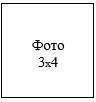       Ученый секретарь диссертационного совета____________________________________
                   (подпись, фамилия и инициалы)
       Печать, дата "__"_______2019 года№НазваниеХарактер работыИздательство, журнал (название, номер, год) номер авторского свидетельстваОбъемФИО соавторов123456Публикации в международных рецензируемых научных журналах Публикации в международных рецензируемых научных журналах Публикации в международных рецензируемых научных журналах Публикации в международных рецензируемых научных журналах Публикации в международных рецензируемых научных журналах Публикации в международных рецензируемых научных журналах 1Публикации в изданиях, рекомендуемых ККСОН МОН РКПубликации в изданиях, рекомендуемых ККСОН МОН РКПубликации в изданиях, рекомендуемых ККСОН МОН РКПубликации в изданиях, рекомендуемых ККСОН МОН РКПубликации в изданиях, рекомендуемых ККСОН МОН РКПубликации в изданиях, рекомендуемых ККСОН МОН РК234Публикации в материалах или тезисах международных конференцийПубликации в материалах или тезисах международных конференцийПубликации в материалах или тезисах международных конференцийПубликации в материалах или тезисах международных конференцийПубликации в материалах или тезисах международных конференцийПубликации в материалах или тезисах международных конференций567ДругоеДругоеДругоеДругоеДругоеДругое1Дата и место рождения, гражданство, национальность2Сведения об обучении в докторантуре (ВУЗ и период обучения)3Специальность докторантуры4Место защиты и дата защиты диссертации5Тема и язык диссертации6 Научные консультанты 
(Ф.И.О. (при его наличии), должность, ученые степени, ученые звания, гражданство)7 Официальные рецензенты 
(Ф.И.О. (при его наличии), должность, ученые степени, ученые звания, гражданство)8 Количество публикаций, всего,  в том числе:8в изданиях, рекомендуемых Комитетом8 в зарубежном издании  из базы Web of Science (Вэб оф Сайнс) или Scopus (Скопус)8в материалах международных конференций, в том числе:8в материалах зарубежных конференций9Трудовая деятельностьТрудовая деятельностьТрудовая деятельностьТрудовая деятельностьДатаДатаДатаМесто работы, должностьМестонахождение учрежденияМестонахождение учрежденияприемаувольненияувольнения10 Место жительства, контактные данные  Место жительства, контактные данные 